(04Form/JMUAS/)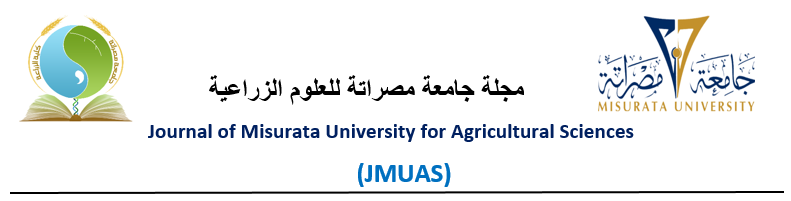 Copyright Transfer StatementTo: Director of Editor Journal of Misurata University for Agricultural ScienceMisurat University, LibyaCorresponding Author…………………………………………………………………Phone……………………….. Email……………..……………………………………I, corresponding author, hereby confirm that the above research has become the right of the Journal of Misurata University for Agricultural Science. It has all the rights of publication and printing. It is the one who alone has the right to grant permission to reprint, translate or republish it in any way it deems appropriate.Author's name:……………………………….Author's signature:…………………………….Date:…………………………….........................................................................………………..Title of article………………...........……………………...………………………………….……..………………………………..……..….………...........Author(s)…………………………..……………………………………………..……………………………..…University……………………. ……………Faculty/Dept